僑愛國小第63屆畢冊封面封底比賽成績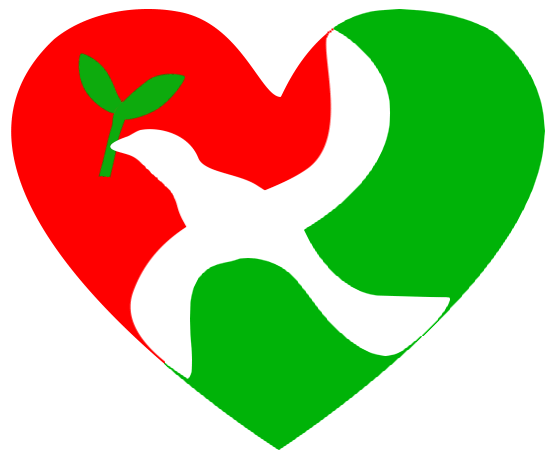 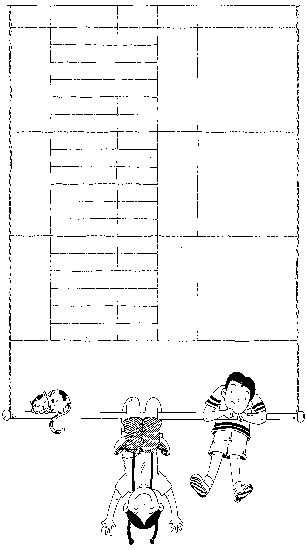 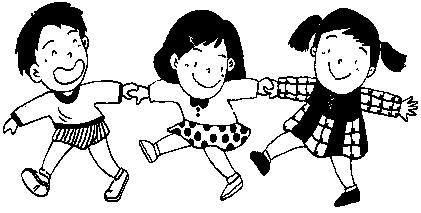 作品編號班級姓名名次8601鐘莉淇一6603彭左宜二11606駱宣妏二3604王姵晴三5604廖芷暄三16601簡語岑三18601陳子豪佳作9602駱畇蓁佳作15602王可潔佳作7602林佳怡佳作4603詹鄧豐佳作13603黃郁璇佳作17604林芊妤佳作12605翁宇臻佳作10605江維恩佳作1605林婉苹佳作14606翁畹淓佳作2606賴可思佳作